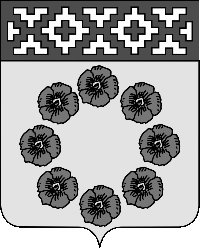 Администрация Пестяковского муниципального района Ивановской области 155650    р.п. Пестяки   ул. Ленина 4                      E-mail: rayadm01@mail.ru ; www.pestyaki.ru «___ »  __________ 2019 г.     №                                                                                         Совет Пестяковского                                                                                          городского поселения                                                                                         Ивановской областиПРЕДСТАВЛЕНИЕк решению Совета Пестяковского городского поселения «О внесении изменений и дополнений в решение Совета Пестяковского городского поселения от 21.12.2018 г. № 277 «О бюджете Пестяковского городского поселения на 2019 год и на плановый период 2020 и 2021 годов»        В соответствии с Бюджетным кодексом Российской Федерации, Бюджетным процессом Пестяковского городского поселения от 24.03.2016 г. № 67.Доходы    Доходы увеличились:- за счет увеличения в 2019 году суммы 770,00 руб., в 2020 году 800,00 руб., и 2021 году 845,00 руб., субвенции бюджетам городских поселений на осуществление полномочий по составлению (изменению) списков кандидатов в присяжные заседатели федеральных судов общей юрисдикции Российской Федерации на основании закона Ивановской области «Об областном бюджете на 2019 год и плановый период 2020 и 2021 год» от 13.12.2018 г. №76, дефицит увеличился на сумму 494 261,08 руб., за счет остатков прошлых лет и составил 2 165 186,87 руб. Расходы.      Расходы на реализацию муниципальных программ на 2019 год увеличились на 495 031,08 руб., за счет остатков прошлых лет в сумме 494 261,08 руб.,  1.Муниципальная программа «Комплексное развитие систем коммунальной инфраструктуры Пестяковского городского поселения» увеличилась на сумму 494 261,08 руб., - по подпрограмме «Ремонт и содержание дорог общего пользования Пестяковского городского поселения» мероприятие «Ремонт дорог общего пользования Пестяковского городского поселения в рамках средств дорожной деятельности» увеличено на 555 161,08 руб., а именно ремонт дороги ул. Гагарина на сумму 494 261,08 руб. за счет остатков прошлых лет  и участка дороги ул. Карла- Маркса в сумме 60 900 руб. - по подпрограмме «Ремонт и содержание муниципального жилого фонда Пестяковского городского поселения» мероприятие «Содержание и текущий ремонт муниципального жилья Пестяковского городского поселения, сбор платежей за наём жилья, хранение и ведение технических документов Пестяковского городского поселения» уменьшено на 60 900,00 руб., данная сумма средств перераспределена на ремонт участка дороги ул. Карла- Маркса.  2. В рамках муниципальной программы «Управление муниципальным имуществом, земельными ресурсами и градостроительной деятельностью на территории Пестяковского городского поселения» и подпрограммы «Развитие градостроительной деятельности в Пестяковском городском поселении» - по мероприятию «Изготовление технической документации на объекты муниципальной недвижимости и межеванию земельных участков» уменьшено на сумму 250 000,00 руб., т.к. расходы на межевание земельных участков, покрытых лесной растительностью будут списаны согласно комиссионного акта обследования данные земельные участки - по обеспечение территории города документами территориального планирования и градостроительного зонирования уменьшено на 100 000,00 руб., расходы по внесению изменений в Правила землепользования и застройки Пестяковского городского поселения т.к. все необходимые изменения внесены.- по выполнение работ по проведению топографических съемок на территории Пестяковского городского поселения» увеличено на сумму 350 000,00 руб., на проведение топографической съемки на территории п. Пестяки в районе улиц. Гагарина, Советская, Ленина, Социалистическая.  3. Муниципальная программа «Организация деятельности органов местного самоуправления Пестяковского городского поселения» в подпрограмме «Иные мероприятия в области муниципального управления» по мероприятию «Составление(изменение) списков кандидатов в присяжные заседатели федеральных судов общей юрисдикции Российской Федерации» увеличено в 2019 году сумма 770,00 руб. в 2020 году 800,00 руб., и 2021 году 845,00 руб., на основании закона Ивановской области  «Об областном бюджете на 2019 год и плановый период 2020 и 2021 год» от 13.12.2018 г. №76     Представлять проект решения Совета Пестяковского городского поселения «О внесении изменений в бюджет Пестяковского городского поселения на 2019 год и на плановый период 2020 и 2021 годов» на заседании Совета будет начальник Финансового отдела Репкина Л.Е.Глава Пестяковского муниципального района                                                             А.А. Самышин                                    